I.  RESPITE INFORMATION:Child's Name:           			Child's DOB:         	Child's Medicaid Number/DCN:       Respite dates:           to       Drop off time:      am/pm Pick up time:       am/pmEmergency Numbers:     Foster Parent                 Case Manager:      				Child's Physician                 	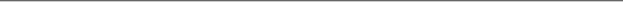 II. CHILD’S BACKGROUND:A.  Check all that apply to the child:Strengths					  Needs SupportB.  Check all that apply to the child: Suicidal  			 Physically Aggressive	 Verbally Aggressive   Sexually inappropriate	 Destruction of Property 	 Fire-Setting  Crimes-Delinquency  	 Sexually Active		 Substance Abuse   Depression 			 Elopement 		 Medication needed Medical (explanation e.g.:  broken arm)     ___________________________________1.  List diagnosis:  __     ___________________________________________________________2.  List all medications, time, and dosage:        ______________________________________________________________________     __________________________________________________________________III. RESOURCE PARENT CHECKLIST:(Resource parent, please provide the following to the respite provider)  Placing Foster Parent has notified the child's case manager of respite details,      dates, Respite Provider, and phone number	Medicaid number	Health information, social worker information, child information	Inventory: clothing, special equipment, eye glasses, toiletries e.g. toothbrush________________________	___________________ Resource Parent's Signature		Date What if something bad happens? Although unlikely, it is very important to discuss areas of concern with resource parents and determine a plan to both prevent a major problem and prepare for what to do if there is one so you know how to respond right away. Before you take the child into your care, be sure that you have the following emergency contacts available to you:  The resource parents  The child’s case worker  The child’s primary doctor or pediatrician  911 In the event of an emergency, the child’s safety should always be your first priority, but after you have made any emergency phone calls, your next calls should be to the child’s resource parents and Case Manager to let them know what is happening. 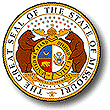 CHILD INFORMATION FORM FOR RESPITE PROVIDERMISSOURI DEPARTMENT OF SOCIAL SERVICESCHILDREN’S DIVISION Helpful    Intelligent    Honest   Enjoys art   Dependable Articulate   Good hygiene   Enjoys sports   Enjoys music Interacts well w/others    Respects authority Well-Mannered   Accepts change   Generous /Shares Good with younger children   Leadership qualities Accepts diversity in others Compassionate   Honesty   Bedwetting   Being Safe   Sharing   Hygiene   Toilet training Anger Management   Not acting out sexually   Nightmares / Insomnia   Supervision around pets Keeping things orderly Tolerating redirection   Accepting responsibility for behavior   Not taking others property Understanding due to lower IQ  Close supervision by caring adult  Supervision w/younger kids Mental limitations and abilities